УВАЖАЕМЫЕ РОДИТЕЛИ!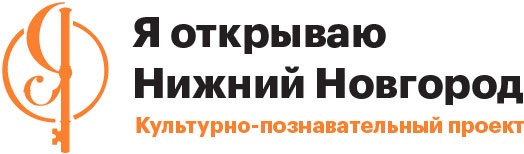 Нижний Новгород и его жители готовятся к юбилею нашего города. В 2021 году ему исполняется 800 лет со дня основания святым благоверным великим князем Георгием Всеволодовичем.Приглашаем Вашу семью принять активное участие в культурно-познавательном проекте «Я ОТКРЫВАЮ НИЖНИЙ НОВГОРОД». Целью данного проекта является изучение нижегородскими школьниками истории города и демонстрация ими своих знаний в различных мероприятиях и проектных линиях:«МОЯ СЕМЬЯ В ИСТОРИИ НИЖНЕГО НОВГОРОДА»До 15.03.2020 г. ученики готовят творческие работы о вкладе членов своей семьи в подготовку Победы в Великой Отечественной войне, в развитие города (сочинение или эссе объемом до 4000 знаков, 1-2 фото) и отправляют ее для обсуждения в классе. Это позволит детям лучше узнать друг друга и познакомить одноклассников с семейными историями. От класса одна работа представляется на конкурс школы. Школа до 15.04.2020 г. отберет и представит в Оргкомитет проекта одну работу для публикации ее в спецвыпуске журнала «Нижний Новгород. Трудовая доблесть». Все авторы работ получат благодарственные письма.«БУДУЩЕЕ НИЖНЕГО НОВГОРОДА»До 01.04.2020 г. ученики готовят письменные работы (до 4000 знаков), в которых излагают свои оригинальные идеи или проекты. В творческой работе школьник показывает свое видение развития города, с учетом «Стратегии 2035» (ознакомиться можно на сайте Правительства Нижегородской области). Яркие и реалистичные проекты будут отобраны школой и представлены на городской выставке-ярмарке «Будущее Нижнего Новгорода». Все авторы работ получат благодарственные письма.«ОТ ДОМА ДО ШКОЛЫ»До 20.09.2020 г. ученики готовят тексты творческих экскурсий (до 5000 знаков, 2-4 фото), в которой рассказывают о нескольких объектах, встречающихся им на пути в школу, событиях и людях, связанных с этими объектами. Свои работы школьники презентуют в классе для обсуждения. Авторы лучших работ получат звание «Классный гид», им вручается диплом и предоставляется возможность провести экскурсию для своего класса. Городская акция «Классные гиды Нижнего» пройдет в сентябре 2020г. Все авторы экскурсий получат благодарственные письма.ФОТОВЫСТАВКА «Я ВИЖУ НИЖНИЙ НОВГОРОД»Каждый ученик может принять участие в масштабной фотовыставке на электронных ресурсах города (мониторы в общественном транспорте и «умные» остановки) и показать свое видение города. Передача работ на выставку проходит по графику школы для каждого района города.
Требования к фотоработам по ссылке http://nn800.ru/foto/.***Координатор реализации Проекта в каждой школе назначается директором. Все условия и требования к участию в проекте «Я открываю Нижний Новгород» описаны в положении о проекте и о проектных линиях на сайтеhttp://nn800.ru/.Вступайте в нашу группу и следите за актуальными событиями проекта:
https://vk.com/open_nn800.***ПРИГЛАШАЕМ ВАС К УЧАСТИЮ В ПРОЕКТЕ «Я ОТКРЫВАЮ НИЖНИЙ НОВГОРОД».
Вместе с «КОМАНДОЙ 800» Правительства Нижегородской области мы достойно подготовимся и встретим юбилей Нижнего Новгорода.Организационный Комитеткультурно-познавательного проекта
«Я открываю Нижний Новгород»Нижний Новгород, Нижневолжская набережная, 7/2, офис 22 Тел/факс: +7(831) 430-28-15nn800ru@gmail.com
nn800.ru
vk.com/open_nn800
zemlyann.ru